Supplementary Table 1: Fibromyalgia Rapid Screening Tool (FiRST)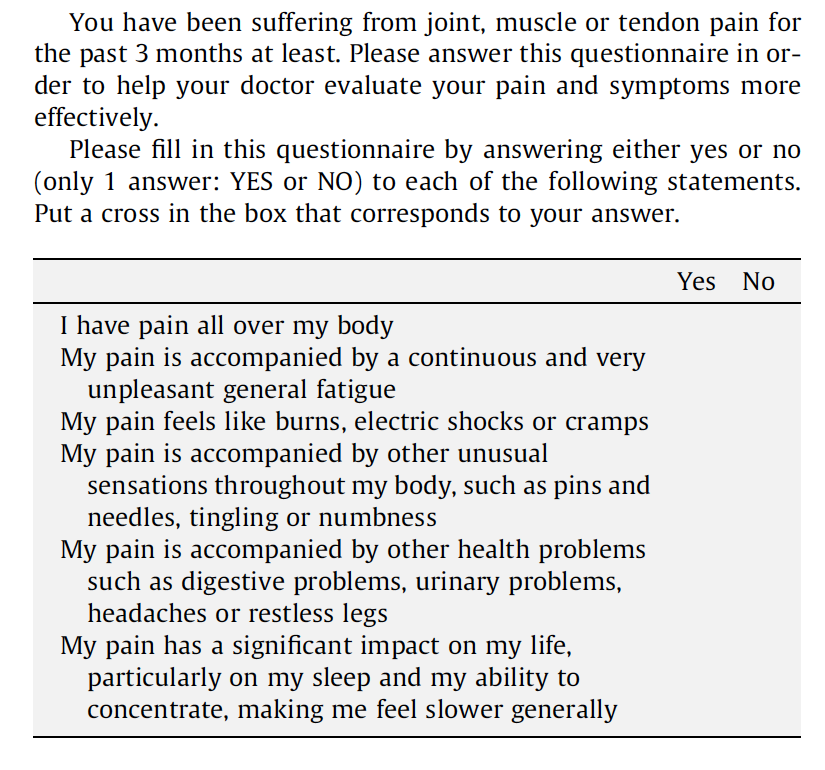 With authorization, from : Perrot S et al. Development and validation of the Fibromyalgia Rapid Screening Tool (FiRST). Pain 2010;150:250–256.Supplementary table 2: Effectiveness endpoints of the sensitivity analysis using the 1990 ACR criteria and the ‘sustained FiRST’ definitions for fibromyalgia*Data in the table are presented number and (%). **Statistical significance was established for p<0.05 ***: defined by a FiRST=>5/6 both at the baseline and effectiveness visits (only available for n=506 patients)  : † Crude OR: result of the univariable analysis § Adjusted OR for age (below 40). gender (male)< past or present X-ray sacroiliitis, past or present MRI sacroiliitis, abnormal CRP, Smoking status, HLA B27, and absence of previous TNFb exposure.   Abbreviations: BASDAI: Bath Ankylosing Spondylitis Disease Activity Score; ASDAS: Ankylosing Spondylitis Disease activity Index; ASDAS MI: ASDAS Major Improvement; ASDAS CII: ASDAS clinically important improvement; NSAID: Non-steroidal anti-inflammatory drugs; CRP: C-reactive protein; ASDAS MDA: ASDAS minimal disease activity; ASDAS ID: ASDAS inactive diseaseEffectiveness endpointsAll patientsN = 508FM according to 1990 ACR criteriaFM according to 1990 ACR criteriaFM according to 1990 ACR criteriaFM according to 1990 ACR criteriaFM according to 1990 ACR criteriaFM according to 1990 ACR criteriaFM according to ‘sustained FiRST’***FM according to ‘sustained FiRST’***FM according to ‘sustained FiRST’***FM according to ‘sustained FiRST’***FM according to ‘sustained FiRST’***FM according to ‘sustained FiRST’***Effectiveness endpointsAll patientsN = 508FMFMCrude OR [95% CI]†p **Adjusted OR [95% CI]§pFMFMCrude OR [95% CI]†p Adjusted OR [95% CI]§pEffectiveness endpointsAll patientsN = 508Yesn = 82Non = 426Crude OR [95% CI]†p **Adjusted OR [95% CI]§pYesn = 93Non = 411Crude OR [95% CI]†p Adjusted OR [95% CI]§pBASDAI response*258/508 (50.8%)38/82 (46.3%)220/426 (51.6%)0.8 [0.5-1.3]NS0.8 [0.5-1.5]NS26/93 (27.7%)231/411 (56.2%)0.3 [0.2-0.5]<0.0010.3 [0.2-0.5]<0.001ASAS 40201/508 (39.6%)25/82 (30.5%)176/426 (41.3%)0.6 [0.4-1.0]NS0.7 [0.4-1.3]NS8/93 (18.5%)192/411 (46.7%)0.1 [0.1-0.2]<0.0010.1 [0.1-0.3]<0.001ASAS 20268/508 (52.8%)40/82 (48.8%)228/426 (53.5%)0.8 [0.5-1.3]NS1.0 [0.6-1.7]NS20/93 (21.5%)247/411 (60.1%)0.2 [0.1-0.3]<0.0010.2 [0.1-0.4]<0.001ASDAS MI 117/508 (23.0%)14/82 (17.1%)103/426 (24.2%)0.7[0.4-1.2]NS0.8 [0.4-1.6]NS8/93 (8.6%)108/411 (26.3%)0.3[0.1-0.6]<0.0010.3 [0.1-0.7]0.005ASDAS CII265/508 (52.2%)40/82 (48.8%)225/426 (52.8%)0.9[0.5-1.4]NS1.1[0.6-1.8]NS23/93 (24.7%)241/411 (58.6%)0.2[0.1-0.4]<0.0010.3[0.2-0.5]<0.001NSAID-score ≥50%235/508 (46.3%)29/82 (35.4%)206/426 (48.4%)0.6 [0.4-0.9]0.030.6[0.4-1.0]NS22/93 (23.7%)213/411 (51.8%)0.3 [0.2-0.5]<0.0010.3[0.2-0.6]<0.001CRP>0 mg/L325/508 (64.0%)45/82 (54.9%)280/426 (65.7%) 0.6 [0.4-1.0]NS0.8 [0.4-1.3]NS44/93 (47.3%)280/411 (68.1%) 0.4 [0.2-0.6]<0.0010.4 [0.2-0.7]0.001ASDAS MDA at 12 weeks 264/508 (52.0%)24/82 (29.3%)240/426 (56.3%)0.3 [0.2-0.5]<0.00010.4 [0.2-0.6]<0.00118/93 (19.3%)245/411 (59.6%)0.2 [0.1-0.3]<0.0010.2 [0.1-0.3]<0.001ASDAS ID at 12 weeks 126/508 (24.8%)5/82 (6.1%)121/426 (28.4%)0.2 [0.1-0.4]<0.0010.2 [0.1-0.5]<0.0014/93 (4.3%)121/411 (29.4%)0.1 [0.0-0.3]<0.0010.1 [0.0-0.3]<0.001NSAID score ≤10 at 12 weeks 401/508 (78.9%)60/82 (73.2%)341/426 (80.0%)0.7[0.4-1.2]NS0.6 [0.4-1.2]NS62/93 (66.7%)339/411 (82.4%)0.4[0.3-0.7]<0.0010.4 [0.3-0.7]0.001CRP <6mg/L at 12 weeks392/508 (77.2%)59/82 (72.0%)333/426 (78.2%)0.7 [0.4-1.2]NS0.8 [0.5-1.5]NS72/93 (77.4%)316/411 (76.9%)1.0 [0.6-1.7]NS0.9 [0.5-1.6]NS